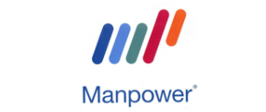 Manpower (Agencja zatrudnienia - numer certyfikatu 412) to światowy lider w dziedzinie HR o ponad 60 letniej tradycji. Obecnie dla jednego z naszych Klientów poszukujemy osoby na stanowisko:Pracownik recepcji (również z orzeczeniem)Miejsce pracy: ŁódźZadania: Pierwszy kontakt z kandydatami szukającymi pracy (wstępny wywiad zawodowy, przedstawienie aktualnych ofert)Kompleksowa obsługa biurowa i koordynacja spraw bieżącychObsługa logistyczna gościKoordynowanie obiegu dokumentówZarządzanie pocztą przychodzącą i wychodzącąWsparcie działu rekrutacjiWykonywanie zadań zleconych przez przełożonego
Miejsca pracy przystosowane dla osób z niektórymi typami niepełnosprawności
 Wymagania: Umiejętność obsługi komputera oraz dobra znajomość pakietu MS OfficeWysoka kultura osobistaSamodzielność i rzetelność w wykonywaniu obowiązkówKomunikatywność i umiejętności interpersonalneOferta: 
 Praca w godzinach 8-16 lub 9-17 (honorujemy skrócony czas pracy dla osób z niepełnosprawnościami) od poniedziałku do piątkuUmowa o pracę i stabilne zatrudnienieLiczne szkolenia stanowiskoweBenefity pozapłacowe (prywatna opieka medyczna, karta Multisport, grupowe ubezpieczenie na życie)Praca w świetnej atmosferze, pomocnym i zgranym zespole! 🙂Możliwość rozwoju zawodowego w naszych strukturachNieograniczona ilość kawy, herbaty…Osoby zainteresowane prosimy o przesłanie CV na adres email: natak@manpower.pl z dopiskiem „Pracownik recepcji” w Łodzi oraz informacją o uprawnieniach wynikających z przepisów dla osób z niepełnosprawnościami. 
Zastrzegamy sobie prawo do kontaktu z wybranymi osobami.